Meals x $4.00 = Paid by:  check #         or cash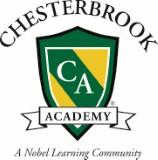 AugustChild’s Name_________________________Classroom_________________________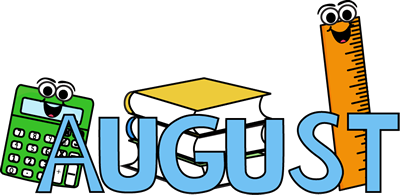 MondayTuesdayWednesdayThursdayFriday31Pasta w/Lean Beef & Eggplant Bolognese, Roasted Veggies, Fresh Fruit Pasta w/Olive Oil, Roasted Veggies, Fresh FruitBaked Chicken Nuggets, Roasted Seasonal Veggies, Fresh Fruit1Baked Fish Cakes, Cauliflower Crunch, Fresh FruitCheese Tortellini w/Tomato Sauce, Cauliflower Crunch, Fresh FruitCheese Tortellini w/Olive Oil, Cauliflower Crunch, Fresh Fruit2“Make Your Own Yummy...” Chicken Fajitas, Black Beans, Fresh Fruit“Make Your Own Yummy...” Tofu Fajitas, Black Beans, Fresh FruitGrilled Cheese, Roasted Veggies, Fresh Fruit3Roasted Herbed Sliced Turkey, Roasted Sweet Potato Fries, Roll, Fresh FruitTurkey Po’ Boy Sandwich, Sweet Potato Fries, Fresh FruitMac & Cheese, Roasted Seasonal Veggies, Fresh Fruit4Chicken Gyro, Sautéed Peppers, Onions & Tomatoes, Fresh FruitCheese Pizza, Veggies & Low Fat Dip, Fresh FruitCheese Pizza, Veggie Chips, Fresh Fruit7Low Fat Chicken Alfredo w/Penne, Roasted Zucchini, Fresh FruitLow Fat Penne Alfredo, Roasted Zucchini, Fresh FruitBaked Chicken Nuggets Roasted Zucchini, Fresh Fruit8Turkey & Cheese Enchiladas, Rice & Beans, Fresh FruitCheese Enchiladas, Rice & Beans, Fresh FruitPasta w/Tomato Sauce, Roasted Veggies, Fresh Fruit9Chicken w/Sautéed Mushroom Sauce, Roll, Roasted Veggies, Fresh FruitGrilled Chicken Sandwich, Baked Chips, Fresh FruitGrilled Cheese, Roasted Veggies, Fresh Fruit10Lean Beef Burger, Roasted Sweet Peas, Fresh FruitLean Beef Meatballs w/Tomato Sauce, Roasted Sweet Peas, Roll, Fresh FruitMac & Cheese, Roasted Sweet Peas, Fresh Fruit11Sesame Chicken, Roasted Carrots w/Sesame Ponzu Vinaigrette, Brown Rice, Fresh FruitCheese Pizza, Veggies & Low Fat Dip, Fresh FruitCheese Pizza, Veggie Chips, Fresh FruitMondayTuesdayWednesdayThursdayFriday14Pasta w/Turkey Bolognese Sauce, Roasted Veggies, Fresh FruitPenne w/Olive Oil, Roasted Veggies, Fresh FruitBaked Chicken Nuggets, Roasted Veggies, Fresh Fruit15Cheese Lasagna, Roasted Edamame, Garlic Bread, Fresh FruitPasta w/Olive Oil, Roasted Edamame, Garlic Bread, Fresh FruitBreakfast for Lunch--Waffles, Eggs, Fresh Fruit16Lean Beef Sloppy Joe’s, Roasted Sweet Potato Wedges, Fresh FruitArroz con Pollo, Baked Plantains, Fresh FruitGrilled Cheese, Roasted Sweet Potato Wedges, Fresh Fruit17Garlic Chicken w/Caramelized Onions, Roasted Seasonal Veggies, Roll, Fresh FruitGrilled Chicken Sandwich, Roasted Seasonal Veggies, Fresh FruitMac & Cheese, Roasted Veggies, Fresh Fruit18CLOSEDForTeacherWork Day21Pasta w/Low Fat Creamy Garlic Sauce, Roasted Veggies, Fresh FruitBaked Chicken Nuggets, Roasted Veggies, Fresh FruitBaked Tofu Nuggets, Roasted Veggies, Fresh Fruit22Turkey & Cheese Burrito, Black Beans, Roasted Veggies, Fresh FruitCheese Burrito, Black Beans, Roasted Veggies, Fresh FruitCheese Tortellini w/Tomato Sauce, Roasted Veggies, Fresh Fruit23Ropa Vieja, Baked Plantains, Brown Rice, Fresh FruitTofu, Baked Plantains, Brown Rice, Fresh FruitGrilled Cheese, Baked Tater Tots, Fresh Fruit24Lean Beef Burger, Roasted Seasonal Veggies, Fresh FruitVeggie Burger, Roasted Seasonal Veggies, Fresh FruitMac & Cheese, Roasted Veggies, Fresh Fruit25Grilled Chicken Sandwich, Roasted Seasonal Veggies, Fresh FruitCheese Pizza, Veggies & Low Fat Dip, Fresh FruitCheese Pizza, Veggie Chips, Fresh Fruit        Monday       Tuesday        Wednesday       Thursday            Friday28Baked Chicken Nuggets, Roasted Seasonal Veggies, Fresh FruitBaked Tofu Nuggets, Roasted Seasonal Veggies, Fresh FruitPasta w/Tomato Sauce, Roasted Seasonal Veggies, Fresh Fruit29Baked Fish Sticks, Roasted Seasonal Veggies, Fresh FruitPasta w/Lean Beef & Eggplant Bolognese, Roasted Seasonal Veggies, Fresh FruitPasta w/Olive Oil, Roasted Seasonal Veggies, Fresh Fruit30Beef Sloppy Joe’s, Roasted Potato Wedges, Fresh FruitVeggie Crumble Sloppy Joe’s, Roasted Potato Wedges, Fresh FruitGrilled Cheese, Roasted Seasonal Veggies, Fresh Fruit31Chicken Paella, Black Beans, Baked Plantains, Fresh FruitMarinated Sliced Chicken, Black Beans, Baked Plantains, Fresh FruitMac & Cheese, Roasted Seasonal Veggies, Fresh Fruit1Roasted Turkey, Roasted Seasonal Veggies, Roll, Fresh FruitCheese Pizza, Veggie Chips, Fresh FruitCheese Pizza, Veggies & Low Fat Dip, Fresh Fruit